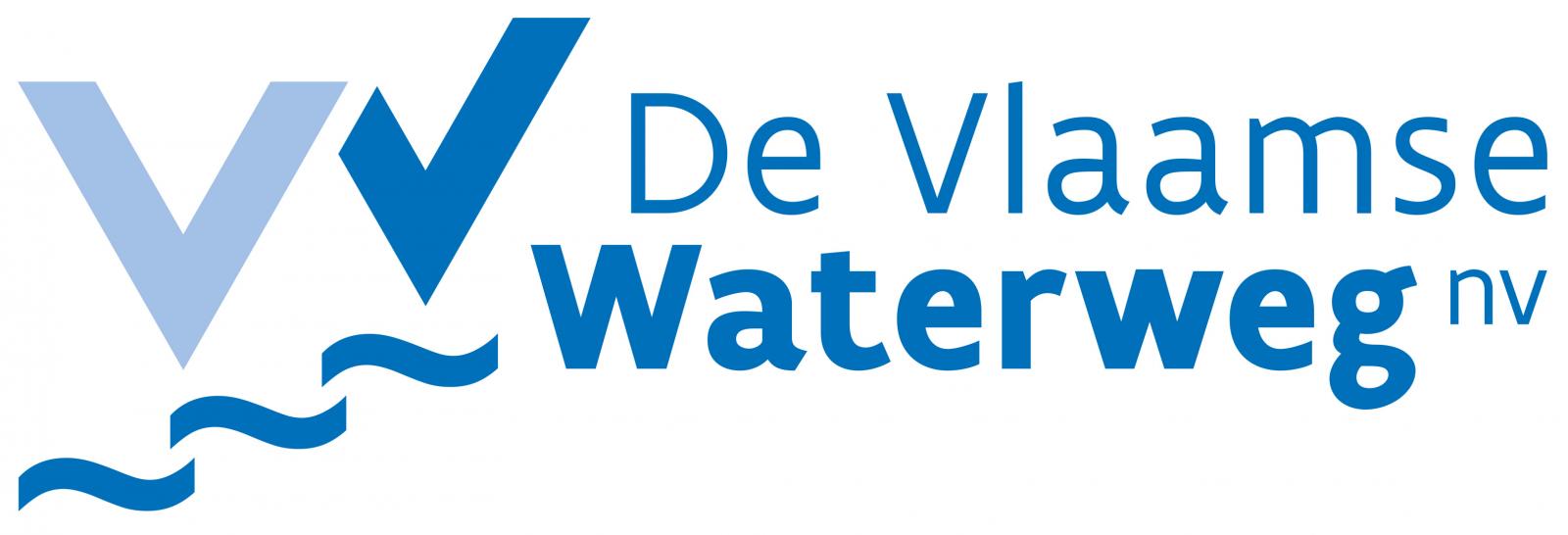 Steunmaatregel vergroening van de binnenvaartNabehandelingstechnieken aan boord van kleine, grote en middelgrote schepenAANVRAAGFORMULIER Stuur het ingevulde formulier  naar:Vlaamse Waterweg nvNaam		: ir. Carl Verhamme  Lynn EyckmansAdres		: De Vlaamse Waterweg N.V.		  Oostdijk 110  B-2830 WillebroekTelefoon	: +32 473 93 19 84 (Carl)                        +32 491 86 81 64 (Lynn)Fax		: +32 3 860 63 00E-mail		: carl.verhamme@vlaamsewaterweg.be     lynn.eyckmans@vlaamsewaterweg.beUw aanvraagdossier zal behandeld worden door de bevoegde waterwegbeheerder.Meer informatie:Voor uitgebreide toelichting bij het aanvraagformulier:zie handleiding: “Vergroening van de binnenvaart-nabehandelingstechnieken aan boord van kleine, middelgrote en grote schepen”contactpersonen de Vlaamse Waterweg nvir. Carl Verhamme				Lynn Eyckmans+32 473 93 19 84				+32 491 86 8164 carl.verhamme@vlaamsewaterweg.be          lynn.eyckmans@vlaamsewaterweg.beBedrijfsvoorstellingNaam onderneming: 			………………………………………………………………….Naam binnenschip:			………………………………………………………………….Registratie (Euro)nummer- binnenschip:				...……………………………………………………………….Type binnenschip: 			………………………………………………………………….Afmetingen binnenschip:		………………………………………………………………….CEMT klasse:				…………………………………………………………………Bouwjaar binnenschip:		………………………………………………………………….Aantal hoofdmotoren:		………………………………………………………………….Aantal motorassen:			………………………………………………………………….Activiteiten:				………………………………………………………………….					………………………………………………………………….					………………………………………………………………….Straat + nr.:				………………………………………………………………….Postcode:				………………………………………………………………….Plaats:					………………………………………………………………….Land:					………………………………………………………………….Naam contactpersoon:		………………………………………………………………….􀂆 dhr.􀂆 mevr.Telefoonnummer:			………………………………………………………………….E-mailadres:				………………………………………………………………….KBO- nummer:				………………………………………………………………….Rekeningnummer (IBAN):		………………………………………………………………….BIC-code: 				………………………………………………………………….Naam bank:				………………………………………………………………….Straat + nr.:				………………………………………………………………….Postcode:				………………………………………………………………….Plaats:					………………………………………………………………….Partners bij uitvoering project:	………………………………………………………………….					………………………………………………………………….					………………………………………………………………….ProjectgegevensTotale investeringskost toepassing nabehandelingssysteem aan boord van het schip: ……………………………………………………………………………………………………………Gevraagd subsidiebedrag: ……………………………………………………………………………………………………………………...Toelichting projectplannenGeef de beoogde emissiereductie na de installatie van de nabehandelingstechniek aan boord van het schip aan de hand van onderstaande tabel de emissie- gegevens (uitgedrukt in gram per kilowattuur) in te vullen.U dient dit te onderbouwen middels door de fabrikant opgegeven gegevens over de nieuwe nabehandelingstechniek (uitgedrukt in gram per kilowattuur):Geef de volgende gegevens op voor de motor waarop de subsidieaanvraag van toepassing is:Het netto vermogen van de nieuwe motor (geef ook de eenheid aan in kWh of pk):……………………………………………………………………………………………………………………………………………………………………………………………………Bouwjaar motor:……………………………………………………………………………………………………………………………………………………………………………………………………Graag het huidig type motor:CCR0		CCR1		CCR2		ander ………..Heeft U een voorschot nodig van 30% op de 80% maximale financiële steun?JA     /       NEEGeef de planningstermijn voor de investering aan:   van	……….	tot ………….Toelichting vaargeschiedenisWat was het aantal actieve vaardagen van het schip op het Vlaamse waterwegennet per jaar in de afgelopen 3 jaren? Gelieve dit te onderbouwen aan de hand van gegevens uit het vaartijdenboek, facturen, ladingspapieren of losverklaringen.……………………………………………………………………………………………………………………….……………………………………………………………………………………………………………………….Wat was/waren de belangrijkste vaartraject(en) van het betreffende schip in de afgelopen 3 jaar?……………………………………………………………………………………………………………………….……………………………………………………………………………………………………………………….……………………………………………………………………………………………………………………….……………………………………………………………………………………………………………………….……………………………………………………………………………………………………………………….……………………………………………………………………………………………………………………….……………………………………………………………………………………………………………………….……………………………………………………………………………………………………………………….……………………………………………………………………………………………………………………….……………………………………………………………………………………………………………………….Indien u de afgelopen 3 jaar niet actief bent geweest op het Vlaamse waterwegennet, gelieve dit te motiveren. ……………………………………………………………………………………………………………………….……………………………………………………………………………………………………………………….……………………………………………………………………………………………………………………….……………………………………………………………………………………………………………………….……………………………………………………………………………………………………………………….……………………………………………………………………………………………………………………….……………………………………………………………………………………………………………………….……………………………………………………………………………………………………………………….……………………………………………………………………………………………………………………….Zijn er omstandigheden bekend op grond waarvan het aantal te verwachten actieve dagen op het Vlaamse waterwegennet zal wijzigen nadat de installatie van de nabehandelingstechniek heeft plaats gevonden?……………………………………………………………………………………………………………………….……………………………………………………………………………………………………………………….……………………………………………………………………………………………………………………….……………………………………………………………………………………………………………………….……………………………………………………………………………………………………………………….……………………………………………………………………………………………………………………….……………………………………………………………………………………………………………………….……………………………………………………………………………………………………………………….……………………………………………………………………………………………………………………….……………………………………………………………………………………………………………………….In de bestendigingsperiode is opgenomen dat de begunstigde over een periode van 3 jaar minimaal 60 dagen per jaar actief dient te zijn op het Vlaamse waterwegennet. Kan u de garantie geven dat u deze bestendiging kunt nakomen?JA/ NEEHoeveel dagen verwacht u de komende 3 jaar jaarlijks actief te zijn op het Vlaamse waterwegennet ?……………………………………………………………………………………………………………………….……………………………………………………………………………………………………………………….Vereiste bijlagenOm uw projectplannen te staven vragen wij u om een kopie van volgende documenten bij uw aanvraagdossier te voegen.een kopie van de meetbrief van het schip;een kopie van typegoedkeuring motor;de door de installateur en/of fabrikant opgegeven emissie-gegevens voor de installatie van het nabehandelingssysteem aan boord van het schip;de door de nabehandelingssystemen installateur en/of fabrikant opgegeven emissie-gegevens voor installatie van de nabehandelingssystemen en de emissie resultaten, volgens Fase V, met uitzondering van het PN,  bij een testvaart door de installateur en/of fabrikant binnen de 3 maanden na plaatsing.een offerte voor de aankoop, de plaatsing en bijhorende geïnstalleerd OBM-systeem van het nabehandelingssysteem aan boord van het schip;een ondertekende de-minimisverklaring (zie bijlage 1).Let op: Indien misbruik wordt vastgesteld en/ of onjuiste informatie door de aanvrager wordt vertrekt, zal de aanvrager verplicht zijn de volledige investeringssteun terug te betalen.OndertekeningOndergetekende verklaart:alle gegevens in het aanvraagformulier en de bijlagen naar waarheid en goeddunken te hebben verstrekt;zich niet in staat van wanbetaling of faillissement te bevinden;bereid te zijn alle gewenste informatie te verschaffen aan de dossierbeheerders die door de subsidieverstrekker daartoe aangewezen zijn en mee te zullen werken aan controles..........................................................................................................................(bedrijfsnaam)....................................................................................................................(naam en functie)....................................................................................................................................(adres).......................................................................................................(postcode en plaatsnaam)...............................................(datum)........................................................................(handtekening)Bijlage 1: De- minimisverklaringHierbij verklaart de ondergetekende dat aan de hierna genoemde onderneming alsmede aan de gehele ondernemingsgroep waartoe de onderneming behoort (aankruisen en invullen wat van toepassing is): OFWELover de periode van 01/ 01/……….. (jaartal van 2 belastingjaren voorafgaand aan het betrokken belastingjaar waarin de ondertekening van deze verklaring plaatsvindt) tot .…/……/……….. (datum van ondertekening van deze verklaring) reeds de-minimissteun werd verleend voor een totaal bedrag van € .........................................................Een kopie van de documenten waaruit het verlenen van deze de-minimissteun blijkt, wordt bijgevoegd aan deze verklaring.OFWELover de periode van 01/ 01/……….. (jaartal van 2 belastingjaren voorafgaand aan het betrokken belastingjaar waarin de ondertekening van deze verklaring plaatsvindt) tot .…/……/……….. (datum van ondertekening van deze verklaring) niet eerder de- minimissteun is verleend.Bovendien verklaart ondergetekende dat de de-minimissteun die de Vlaamse Waterweg nv voorneemt te verlenen aan de hierna genoemde onderneming, niet wordt gecumuleerd met staatssteun ten behoeve van dezelfde in aanmerking komende kosten waardoor de gecumuleerde steun zou leiden tot een steunintensiteit die hoger uitkomt dan de intensiteit die door een groepsvrijstellingsverordening of een besluit van de Europese Commissie voor deze staatssteun is vastgesteld.In voorkomend geval wordt een kopie van de documenten bijgevoegd waaruit het verlenen van staatssteun voor dezelfde in aanmerking komende kosten blijkt. De ondergetekende bevestigt ermee in te stemmen dat de de-minimisregelgeving onvoorwaardelijk van toepassing zal zijn op de af te sluiten overeenkomst. De hierboven gegeven verklaringen volledig en naar waarheid ingevuld en gegeven door:.........................................................................................................................(bedrijfsnaam)....................................................................................................................(naam en functie)....................................................................................................................................(adres).......................................................................................................(postcode en plaatsnaam)...............................................(datum)........................................................................(handtekening)Huidige motorNa installatie nabehandelingstechniekEmissiereductieCO2HCNOxPMSubsidiërende overheidBedragDatum toekenningTotaal